Экспертиза инженерных изысканий и проектной документацииhttps://ge74.ru/documents/administrative_regulations/(административные регламенты)https://ge74.ru/documents/administrative_regulations/ (административный регламент ПРОВЕДЕНИЕ ПРОВЕРКИ ДОСТОВЕРНОСТИ ОПРЕДЕЛЕНИЯ СМЕТНОЙ СТОИМОСТИ ОБЪЕКТОВ КАПИТАЛЬНОГО СТРОИТЕЛЬСТВА)Порядок организации и проведения экспертизы"Электронная" экспертизаПроектная документация объектов капитального строительства и результаты инженерных изысканий, выполненных для подготовки такой проектной документации, подлежат экспертизе.Перед предоставлением государственной услуги заявителям необходимо осуществить подготовку проектной документации, а также выполнить инженерные изыскания, необходимые для подготовки такой проектной документации.Застройщик или технический заказчик по своему выбору направляет проектную документацию и результаты инженерных изысканий на государственную или негосударственную экспертизу согласно Градостроительному кодексу Российской Федерации.Проектная документация и (или) результаты инженерных изысканий, сметная документация, а также иные документы, необходимые для проведения государственной экспертизы проектной документации и (или) результатов инженерных изысканий, для проверки достоверности определения сметной стоимости строительства, для проведения негосударственной экспертизы, представляются в государственное учреждение, подведомственное Министерству строительства и жилищно-коммунального хозяйства Российской Федерации, а также в уполномоченные на проведение такой государственной экспертизы органы исполнительной власти субъектов Российской Федерации или подведомственные этим органам государственные учреждения в электронной форме, за исключением случаев, когда документация содержит сведения, составляющие государственную тайну.Основания:Постановление Правительства Российской Федерации от 5 марта 2007 г. № 145 "О порядке организации и проведения государственной экспертизы проектной документации и результатов инженерных изысканий";Приказ Минстроя от 12 мая 2017 г. № 783/пр "Об утверждении требований к формату электронных документов, представляемых для проведения государственной экспертизы проектной документации и (или) результатов инженерных изысканий и проверки достоверности определения сметной стоимости строительства, реконструкции, капитального ремонта объектов капитального строительства";Постановление Правительства Российской Федерации от 18.05.2009 № 427.Скачать Инструкцию для Заявителя по работе в личном кабинете Системы можно по ссылке: Инструкция для Заявителя. 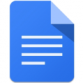 Скачать дополнение к Инструкции по ссылке: Новая вкладка для календарного года.Подготовка рабочего местаДля входа в Личный кабинет АИС «Экспертиза» и работы в системе вам может понадобиться:MozillaFirefox 54 версии (32-bit) MF версии 54;Плагин CryptoProCAdES NPAPI Browser Plug-in Плагин КриптоПро;Crypto Interface Plugin Плагин КриптоПро interface;Расширение CryptoPro Extension for CAdES Browser Plug-in Расширение для плагина КриптоПро (открывать через MozillaFirefox);КриптоПро CSP версии 4.0 КриптоПро CSP версии 4.0;В случае, если криптоплагины не установились, нужно скачать специальную версию MozillaFirefox ESR MF версии ESR с выбором русского языка и соответствующей версии операционной системы.Важно!Вход в Личный кабинет осуществляется только с использованием бесплатного вэб-браузера MozillaFirefox 54 версии (32-bit).При обновлении вэб-браузера MozillaFirefox до 55 версии возможно несовместимость с криптоплагинами, поэтому рекомендуется отключить обновление браузера.При загрузке документации в системе существует ограничение - файл должен иметь размер не более 80 Мб.В программе КРИПТО-ПРО / СЕРТИФИКАТЫ / папка Сертификаты / Личное / Реестр убедиться, что установлены только личные сертификаты.Для удаленного подключения специалистов учреждения необходимо скачать программу удаленного доступа 12 версии: TV12.Смотрите также:  типовые ошибкиСлужба технической поддержки ОГАУ «Госэкспертиза Челябинской области» Все вопросы, связанные с работой системы, необходимо адресовать в техническую поддержку по эл. почте с указанием темы, номера заявления и кратким описанием проблемы (в т.ч. скриншот), контактыми данными (телефон, почта). При невозможности подписать документы в системе Заявителю необходимо обратиться в свободной форме на эл. почту технической поддержки. Сотрудники технической поддержки ОГАУ «Госэкспертиза Челябинской области» осуществляют «удаленное» подключение для настройки системы по предварительной записи. Заявку отправлять в свободной форме на эл. почту технической поддержки. Эл. почта технической поддержки ОГАУ «Госэкспертиза Челябинской области»: help@ge74.ru.О форматах электронных документовЭлектронные документы на государственную экспертизу представляются в следующих форматах:doc, docx, odt - для документов с текстовым содержанием, не включающим формулы (за исключением документов, указанных в подпункте "3");pdf - для документов с текстовым содержанием, в том числе включающих формулы и (или) графические изображения (за исключением документов, указанных в подпункте "3"), а также документов с графическим содержанием;xls, xlsx, ods - для документов, содержащих сводки затрат, сводного сметного расчета стоимости строительства, объектных сметных расчетов (смет), локальных сметных расчетов (смет), сметных расчетов на отдельные виды затрат.Важно!Электронные документы, представляемые в форматах, описанных выше, должны:формироваться способом, не предусматривающим сканирование документа на бумажном носителе;состоять из одного или нескольких файлов, каждый из которых содержит текстовую и (или) графическую информацию;обеспечивать возможность поиска по текстовому содержанию документа и возможность копирования текста (за исключением случаев, когда текст является частью графического изображения);содержать оглавление (для документов, содержащих структурированные по частям, главам, разделам (подразделам) данные) и закладки, обеспечивающие переходы по оглавлению и (или) к содержащимся в тексте рисункам и таблицам;формироваться для каждого раздела (подраздела) проектной документации и содержать в названии слова "Раздел ПД N", а также "подраздел ПД N" (для подраздела в составе раздела) с указанием порядкового номера раздела, подраздела;не превышать предельного размера в 80 Мб (в случае превышения предельного размера, документ делится на несколько, название каждого файла дополняется словом "Фрагмент" и порядковым номером файла, полученного в результате деления).Дополнительно:Наименование электронного документа должно соответствовать наименованию документа на бумажном носителе.Представляемые на государственную экспертизу электронные документы должны быть подписаны усиленной квалифицированной электронной подписью.Рекомендуется загружать в систему «Экспертиза» объединенные файлы в соответствующие разделы, т.е. не разбивать файлы на отдельные страницы, в том числе файл должен содержать Титульный лист, содержание, текстовую часть и графическую часть (по возможности). Допускается загрузка графической части в отдельном файле.На текущий момент в системе «Экспертиза» есть ограничение на длину имени файла (не более 15 символов), поэтому рекомендуется использовать в имени файла шифр исходного документа, также через дефис допусакется аббревиатура (ТЧ/ГЧ и т.д.), иначе фалы не загрузятся.Допустимые символы в имени файла: -, /.При загрузке файлов необходимо уделить особое внимание ориентации страниц - она должна быть идентична для всех страниц и читаться сверху вниз.С 26.09.2017 представление документов в форматах rtf, dwg, dwx, jpeg, не допускается.С 26.09.2017 не допускается представление документации путем сканирования бумажной версии проектной документации (результатов инженерных изысканий), представление скан-копий допускается исключительно для исходно-разрешительной документации, а также при оформлении информационно-удостоверяющего листа.В случаях, когда оригинал документа выдан и подписан уполномоченным органом власти или организацией на бумажном носителе (за исключением проектной документации), а также при подготовке информационно-удостоверяющего листа, допускается формирование электронного документа путем сканирования непосредственно с оригинала документа (использование копий не допускается), которое осуществляется с сохранением ориентации оригинала документа в разрешении 300 dpi (масштаб 1:1) с использованием следующих режимов:"черно-белый" (при отсутствии в документе графических изображений и (или) цветного текста);"оттенки серого" (при наличии в документе графических изображений, отличных от цветного графического изображения);"цветной" или "режим полной цветопередачи" (при наличии в документе цветных графических изображений либо цветного текста).Об электронной подписиИнформацию вы можете прочитать из новости на сайте: Электронная подпись.Список аккредитованных удостоверяющих центров можно посмотреть на сайте Минкомсвязи России: Реестр центров.Обращаем Ваше внимание, что некоторые сертификаты усиленной квалифицированной электронной подписи содержат ограничения и могут применяться в определенном перечне информационных систем, рекомендуется уточнять данные ограничения в Удостоверяющем центре: Информационное письмо.Об информационно-удостоверяющем листеВ случае невозможности обеспечения электронной подписью лиц, уполномоченных за подготовку проектной документации, на отдельные документы, разделы (тома) проектной документации оформляется информационно-удостоверяющий лист в бумажной форме, содержащий обозначение электронного документа, к которому он выпущен, фамилии, подписи лиц, осуществляющих разработку, проверку, согласование и утверждение электронного документа, дата и время последнего изменения документа, также может включаться контрольная сумма.В приложении «В» к ГОСТу 2.051-2013 приведена рекомендуемая форма информационно-удостоверяющего листа.Информационно-удостоверяющий лист сканируется в соответствии с требованиями, описанными выше, и заверяется электронной подписью лица, уполномоченного на представление документов на государственную экспертизу.Образец информационно-удостоверяющего листа (далее ИУЛ):1) для пакетной загрузки файла производственного объектаН-1.4_Раздел ПД № 4_2208-2017–КР2.pdf2) для простой загрузки файла производственного объектаРаздел ПД № 4_2208-2017–КР2.pdfИУЛ выпускается в отношении каждого отдельного документа, раздела (тома, книги) проектной документации, представляемого в форме электронного документа (т.е. отдельного файла).В ИУЛ должны быть указаны дата и время последнего изменения соответствующего документа. Также ИУЛ должен содержать фамилии и подписи всех лиц, участвовавших в разработке, проверке, согласовании и утверждении соответствующего документа.В случае внесения изменения в документацию ИУЛ должен быть снова отсканирован и заверен электронной подписью лица, уполномоченного на представление документов на государственную экспертизу.О доверенностиВ случае, если документация предоставляется в ОГАУ «Госэкспертиза Челябинской области» в электронной форме уполномоченным лицом, то на это уполномоченное лицо должна также предоставляться доверенность.Если Руководитель организации-заявителя имеет цифровую подпись, то доверенность на уполномоченное лицо подписывается данной электронно-цифровой подписью.В противном случае данная доверенность составляется в бумажной форме, сканируется в цвете и заверяется электронно-цифровой подписью нотариуса, после чего доверенность предоставляется в электронном виде в Госэкспертизу Челябинской области.Полное наименованиеОбластное государственное автономное учреждение "Управление государственной экспертизы проектной документации, проектов документов территориального планирования и инженерных изысканий челябинской области (Госэкспертиза Челябинской области)"Областное государственное автономное учреждение "Управление государственной экспертизы проектной документации, проектов документов территориального планирования и инженерных изысканий челябинской области (Госэкспертиза Челябинской области)"Полное наименованиеСокращенное наименованиеОГАУ "Госэкспертиза Челябинской области"Юридический/фактический адрес454091, г. Челябинск, ул. Цвиллинга, д. 46Тел./факс+7 (351) 219-33-00Начальник учрежденияГрищенко Олег Владимирович, 
действует на основании УставаГлавный бухгалтерКажура Лариса ВасильевнаТел. бух.+7 (351) 219-33-02, доб. 203ИНН7453172258КПП745101001ОГРН1077453000855 от 01.04.2008 г. 
в ИФНС по Советскому району г. Челябинска, код:7451Эл. почтаinfo@ge74.ruСайтais.ge74.ruДень неделиРабочее времяПерерывПонедельникс 08.30 до 17.30с 12.00 до 12.45Вторникс 08.30 до 17.30с 12.00 до 12.45Средас 08.30 до 17.30с 12.00 до 12.45Четвергс 08.30 до 17.30с 12.00 до 12.45Пятницас 08.30 до 16.15с 12.00 до 12.45Субботавыходной деньвыходной деньВоскресеньевыходной деньвыходной деньОтделКабинетВнеш-ний  
теле-фонВнутренний  
номерФ.И.О.Должно-стьЭлектронная 
почтаРуководство601+7 (351) 219 33 00-ГрищенкоОлег ВладимировичНачальник учрежденияinfo@ge74.ruРуководство602+7 (351) 219 33 01202ГромовДенис АнатольевичЗам.начальника учрежденияdag@ge74.ruРуководство604+7 (351) 219 33 02203Кажура Лариса ВасильевнаГлавный бухгалтерlvk@ge74.ruРуководство603+7 (351) 219 33 02204Исаев  
Антон ВладимировичЗам.начальника учрежденияavi@ge74.ruПриемная600+7 (351) 219 33 00200Булакова  
Евгения ВадимовнаСекретарьinfo@ge74.ruАдминистративный аппарат608+7 (351) 219 33 02205ХаритоноваЕлена НиколаевнаНачальникотдела правовойи кадровой работыenh@ge74.ruАдминистративный аппарат607+7 (351) 219 33 02206КошелеваЕлена АнатольевнаБухгалтерeak@ge74.ruАдминистративный аппарат610+7 (351) 219 33 02207ПалишкинаТатьяна ВладиславовнаВедущий специалистотдела правовой икадровой работыtvp@ge74.ruАдминистративный аппарат507+7 (351) 219 33 02208ФенченкоДмитрий ВалерьевичСистемныйадминистраторИТ службыdvf@ge74.ruАдминистративный аппарат516+7 (351) 219 33 02217ПодкорытоваОльга ГенриховнаПрограммистИТ службыogp@ge74.ruАдминистративный аппарат507+7 (351) 219 33 02-Белоусов  
Михаил АлександровичВодитель-Производственно-технический отдел
606+7 (351) 219 33 03211Маханова  
Светлана БорисовнаНачальник ПТОsbm@ge74.ruПроизводственно-технический отдел
606+7 (351) 219 33 03212КарякинаМарина ПетровнаГлавныйспециалист ПТОmpk@ge74.ruПроизводственно-технический отдел
606+7 (351) 219 33 03214Мартынова   
Анастасия АлексеевнаСпециалист 1   
категории ПТОaam@ge74.ruПроизводственно-технический отдел510+7 (351) 219 33 03213Радионова   
Ольга ВикторовнаГлавный     
специалист ПТОovr@ge74.ruПроизводственно-технический отдел510+7 (351) 219 33 03216НикитинаНаталья СергеевнаВедущийспециалист ПТОnsn@ge74.ruЭкспертный отдел514+7 (351) 219 33 04221Карякин  
Владислав АнатольевичНачальник ЭОvak@ge74.ruЭкспертный отдел501+7 (351) 219 33 04222Рудакова   
Илона НиколаевнаВедущий   
специалист ЭОinr@ge74.ruЭкспертный отдел501+7 (351) 219 33 04224Нагорная  
Анастасия НиколаевнаГлавный  
специалист ЭОann@ge74.ruЭкспертный отдел515+7 (351) 219 33 04225Бельтикова  
Лидия ПавловнаГлавный   
специалист ЭОlpb@ge74.ruЭкспертный отдел515+7 (351) 219 33 04226Кожевникова  
Галина ПетровнаГлавный   
специалист ЭОgpk@ge74.ruЭкспертный отдел504+7 (351) 219 33 04227Величкина  
Татьяна ПетровнаГлавный   
специалист ЭОtpv@ge74.ruЭкспертный отдел508+7 (351) 219 33 04228Некерова  
Татьяна СабировнаГлавный   
специалист ЭОtsn@ge74.ruЭкспертный отдел509+7 (351) 219 33 04229Митусов  
Александр ВладимировичГлавный   
специалист ЭОavm@ge74.ruЭкспертный отдел509+7 (351) 219 33 04230Носков  
Игорь НиколаевичГлавный   
специалист ЭОinn@ge74.ruЭкспертный отдел509+7 (351) 219 33 04231Холодная  
Елена ЛеонидовнаГлавный   
специалист ЭОelh@ge74.ruЭкспертный отдел513+7 (351) 219 33 04236Антошкин   
Владимир АнатольевичГлавный   
специалист ЭОvaa@ge74.ruЭкспертный отдел502+7 (351) 219 33 04233Видовский  
Юрий КорнеевичГлавный   
специалист ЭОukv@ge74.ruЭкспертный отдел502+7 (351) 219 33 04234Копиняк  
Иван МихайловичГлавный   
специалист ЭОimk@ge74.ruЭкспертный отдел502+7 (351) 219 33 04235Гаврилов  
Александр СергеевичГлавный   
специалист ЭОasg@ge74.ruСметный отдел518+7 (351) 219 33 05-Кротова  
Татьяна АлександровнаНачальник СО-Сметный отдел518+7 (351) 219 33 05242Баева  
Татьяна НиколаевнаИ.о начальника СОtnb@ge74.ruСметный отдел518+7 (351) 219 33 05243Языкова  
Ольга ВикторовнаГлавный  
специалист СОovy@ge74.ruСметный отдел518+7 (351) 219 33 05241Старостина Людмила ВасильевнаВедущий  
специалист СОlvs@ge74.ruСметный отдел506+7 (351) 219 33 05244Аксенова  
Татьяна ЕвсеевнаГлавный  
специалист СОtea@ge74.ruСметный отдел506+7 (351) 219 33 05245Москвитина  
Елена КирилловнаВедущий  
специалист СОekm@ge74.ruНомер п/пОбозначение документаНаименование документаНаименование документаВерсияВерсия52208-2017–КР2Раздел 4. Конструктивные и объёмно-планировочные решения. Книга 2.  Архитектурно-строительные решения. ТекстоваячастьРаздел 4. Конструктивные и объёмно-планировочные решения. Книга 2.  Архитектурно-строительные решения. Текстоваячасть225ПримечаниеИмя файлаН-1.4_Раздел ПД № 4_2208-2017–КР2.pdfИмя файлаН-1.4_Раздел ПД № 4_2208-2017–КР2.pdfДата изменения файла01/01/2018Дата изменения файла01/01/2018Разраб.Петров А.А.Петров А.А.ПодписьДата подписиДата подписиН.контр.Сергеев А.А.Сергеев А.А.ПодписьДата подписиДата подписиГИПИванов И.И.Иванов И.И.ПодписьДата подписиДата подписиИнформационно-удостоверяющий листИнформационно-удостоверяющий листИнформационно-удостоверяющий листШИФР-УЛЛистЛистовИнформационно-удостоверяющий листИнформационно-удостоверяющий листИнформационно-удостоверяющий листШИФР-УЛ11Номер п/пОбозначение документаНаименование документаНаименование документаВерсияВерсия52208-2017–КР2Раздел 4. Конструктивные и объёмно-планировочные решения. Книга 2.  Архитектурно-строительные решения. ТекстоваячастьРаздел 4. Конструктивные и объёмно-планировочные решения. Книга 2.  Архитектурно-строительные решения. Текстоваячасть225ПримечаниеИмя файлаРаздел ПД № 4_2208-2017–КР2.pdfИмя файлаРаздел ПД № 4_2208-2017–КР2.pdfДата изменения файла01/01/2018Дата изменения файла01/01/2018Разраб.Петров А.А.Петров А.А.ПодписьДата подписиДата подписиН.контр.Сергеев А.А.Сергеев А.А.ПодписьДата подписиДата подписиГИПИванов И.И.Иванов И.И.ПодписьДата подписиДата подписиИнформационно-удостоверяющий листИнформационно-удостоверяющий листИнформационно-удостоверяющий листШИФР-УЛЛистЛистовИнформационно-удостоверяющий листИнформационно-удостоверяющий листИнформационно-удостоверяющий листШИФР-УЛ11